Supplementary Figure: PRISMA flow chart of the article selection process.Supplementary Figure: Forest plot on CGI-I data (after sensitivity analysis).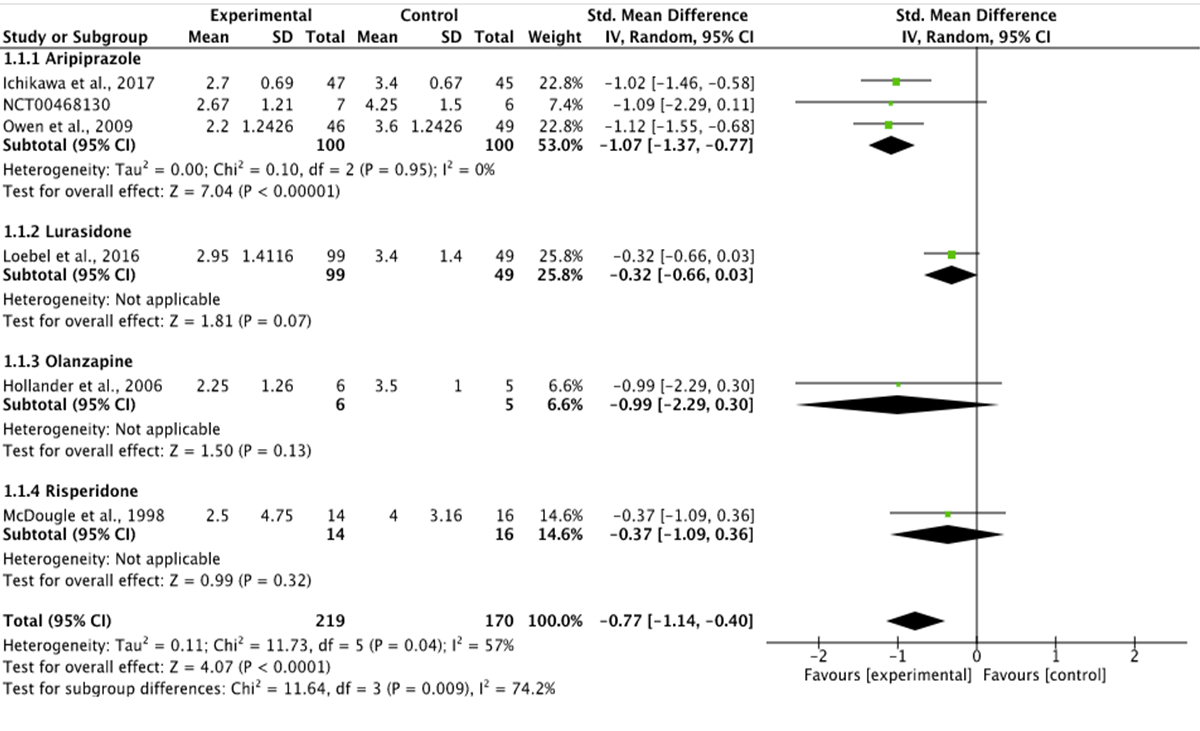 Supplementary Figure: Forest plot on C-YBOCS data.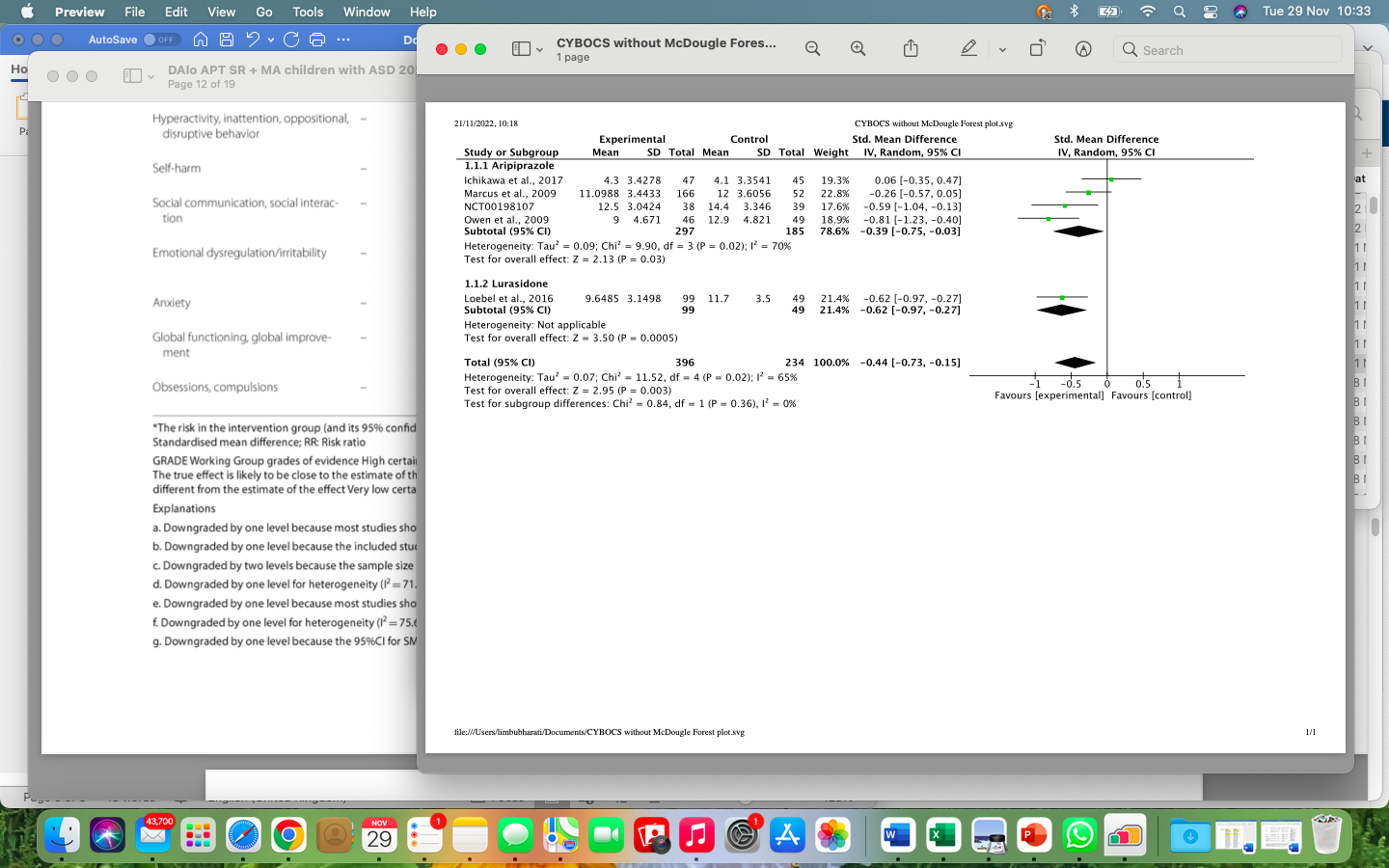 Supplementary Figure: Forest plot on the rate of increased appetite data.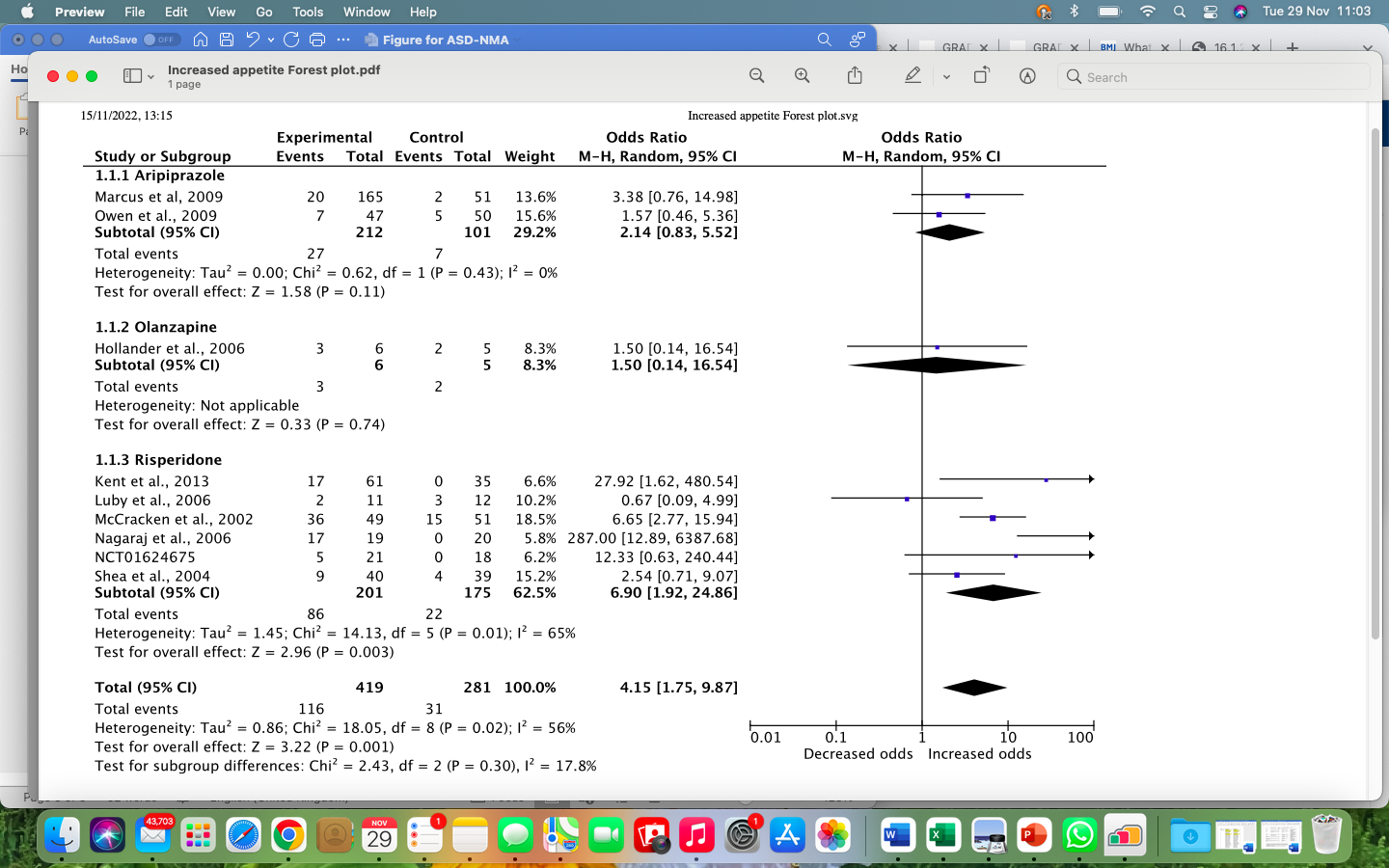 Supplementary Figure: Forest plot on the dropout rate due to any cause.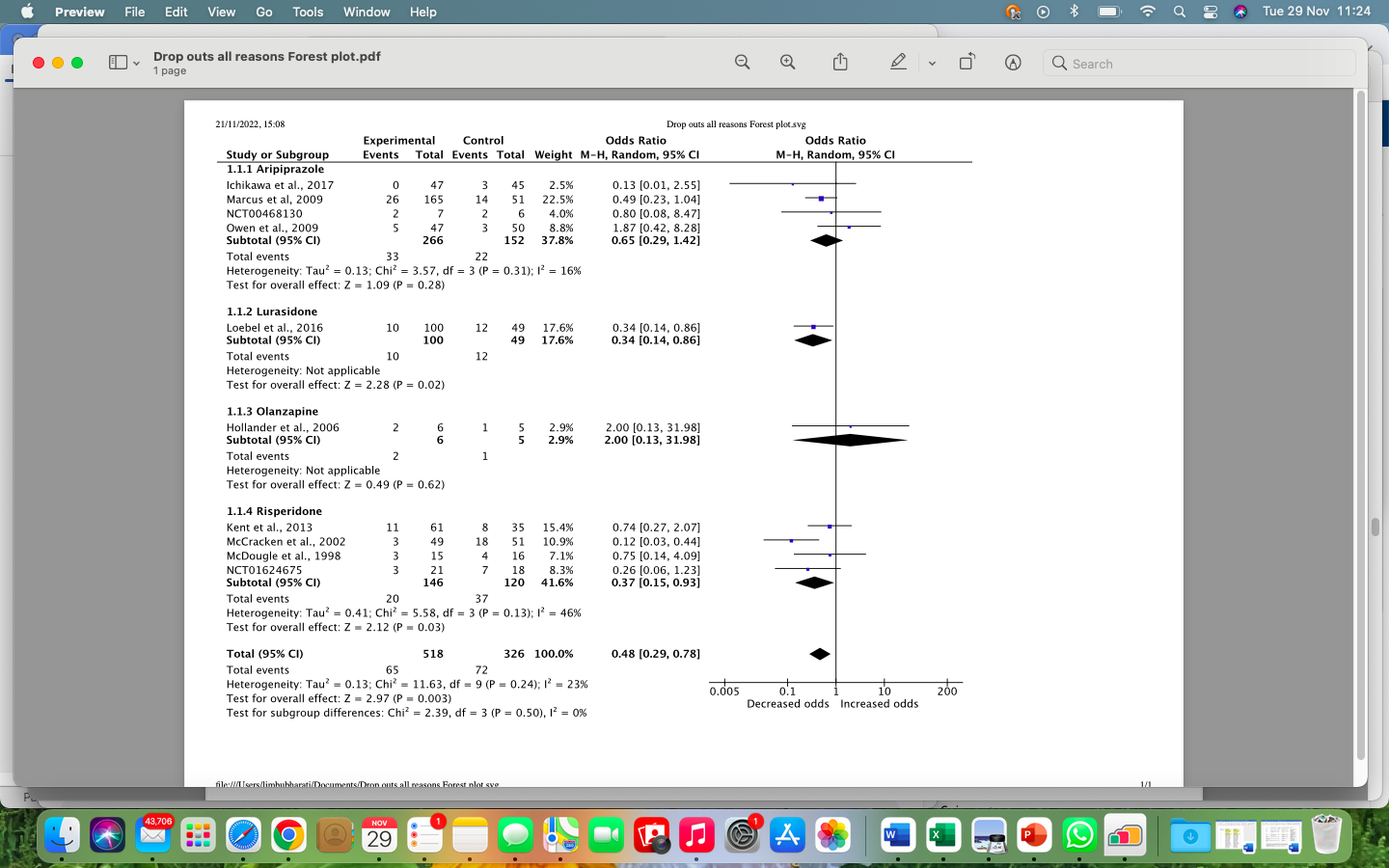 Supplementary Figure: Forest plot on the dropout rate due to adverse events.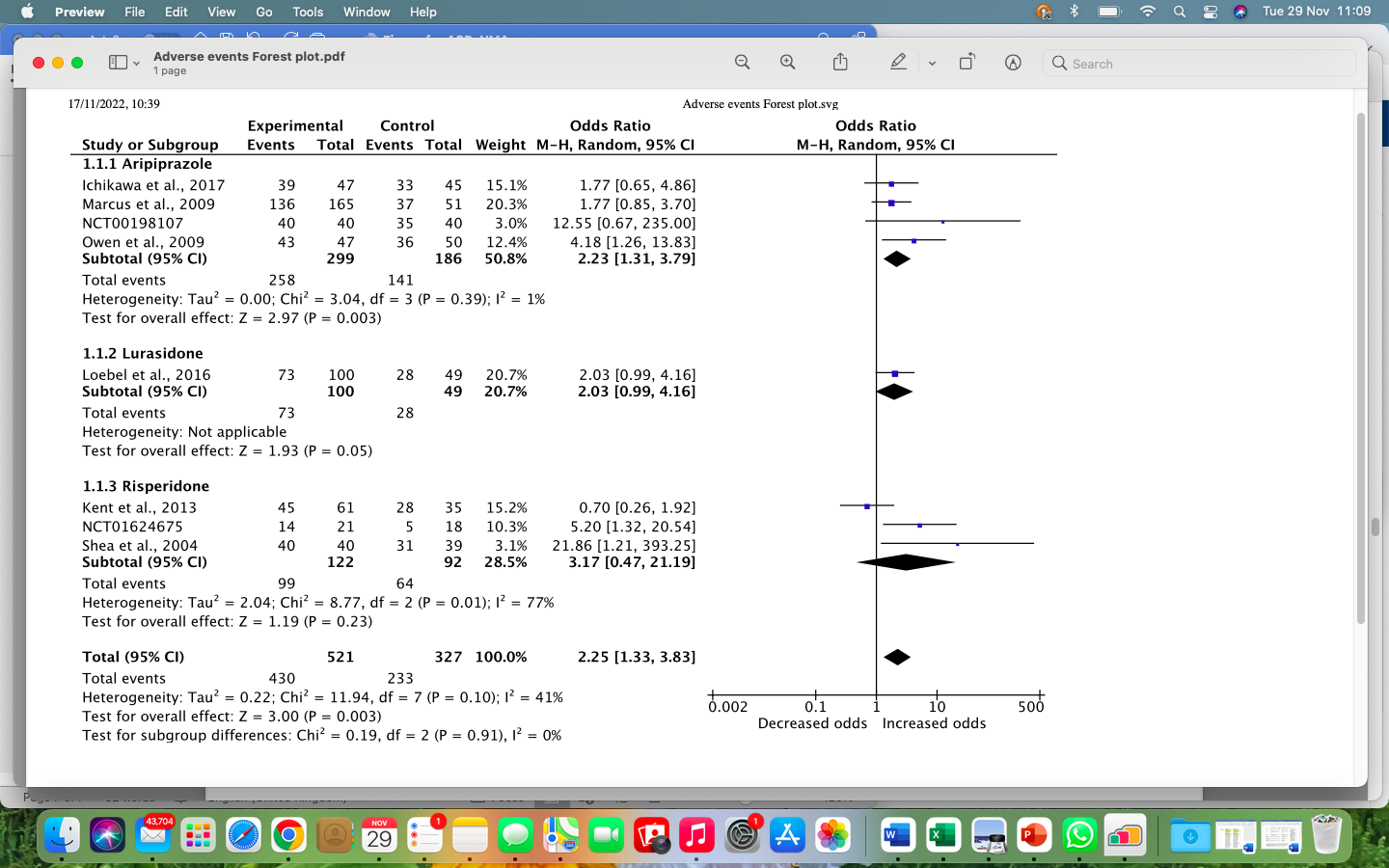 Supplementary Figure: Funnel plots.Dropout rate due to adverse events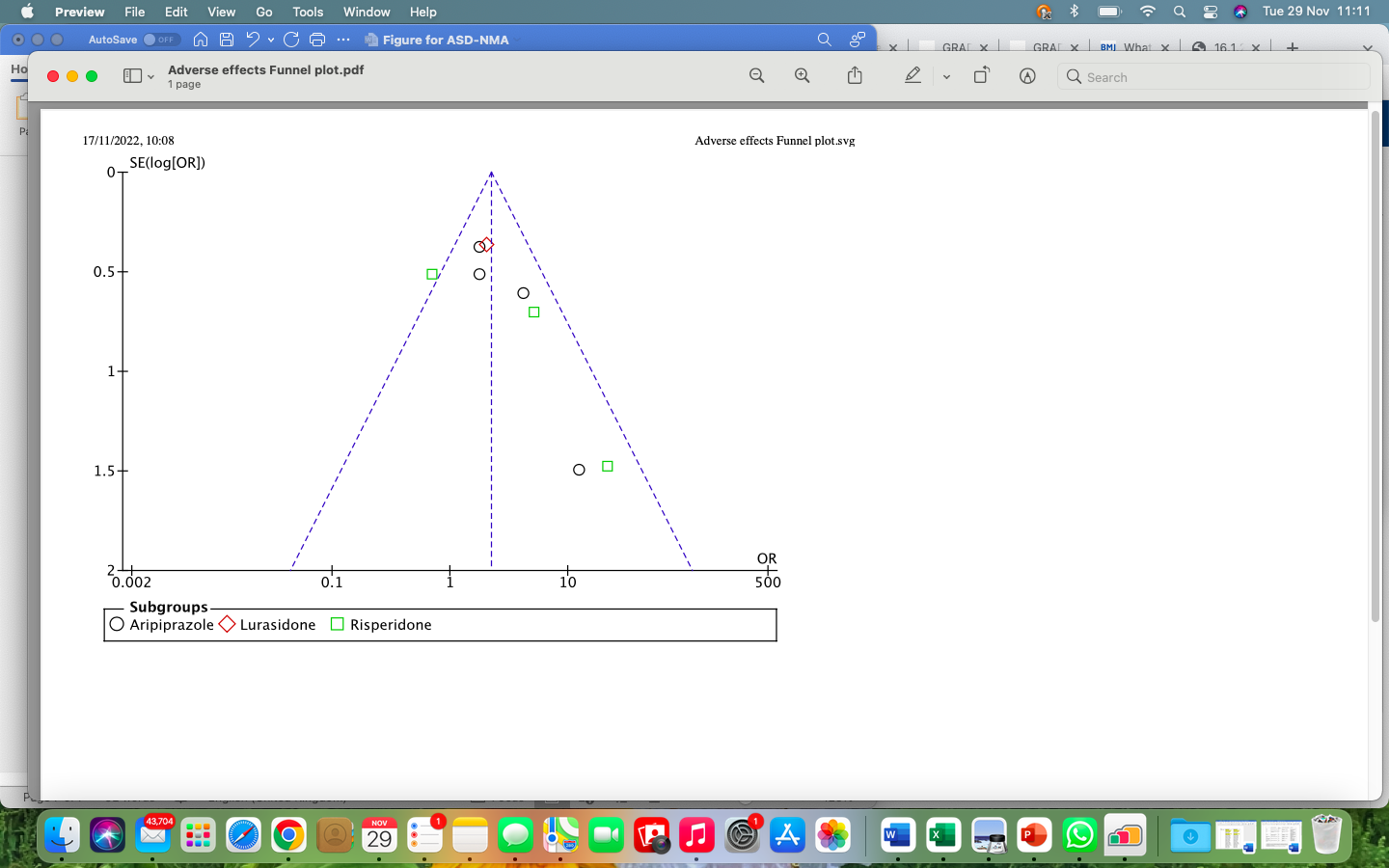 C-YBOCS data 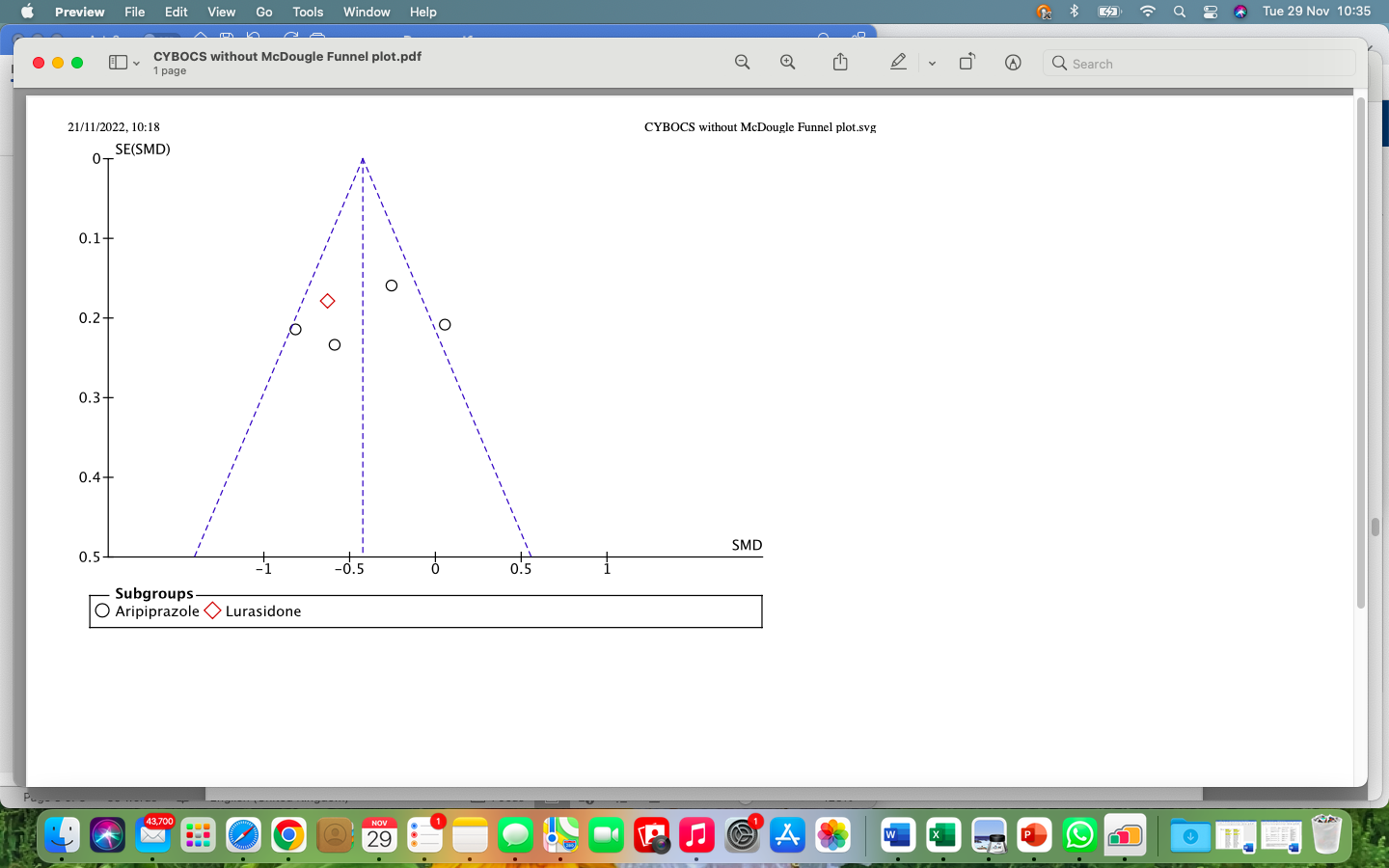 Increased appetite data 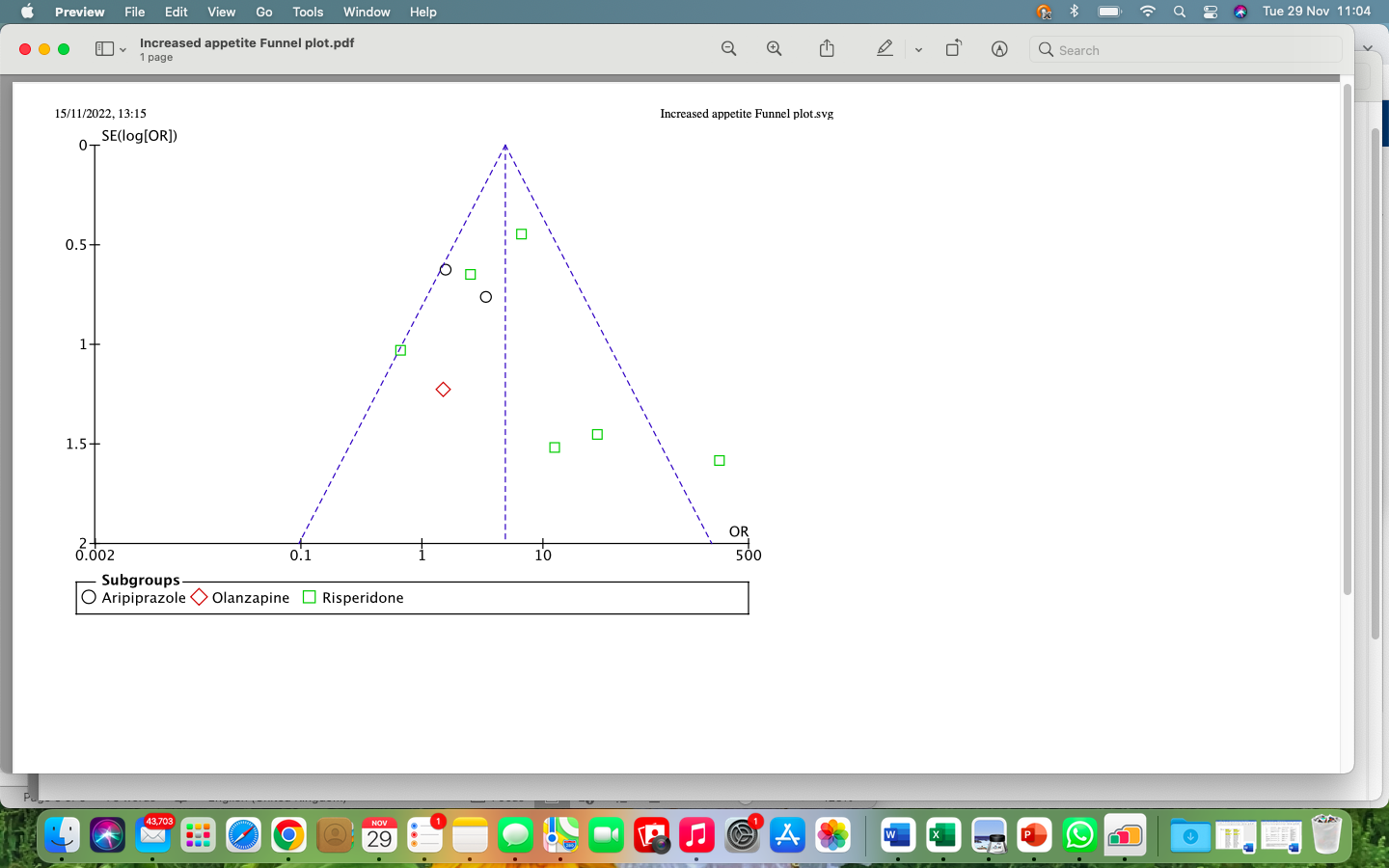 Dropout rate due to any cause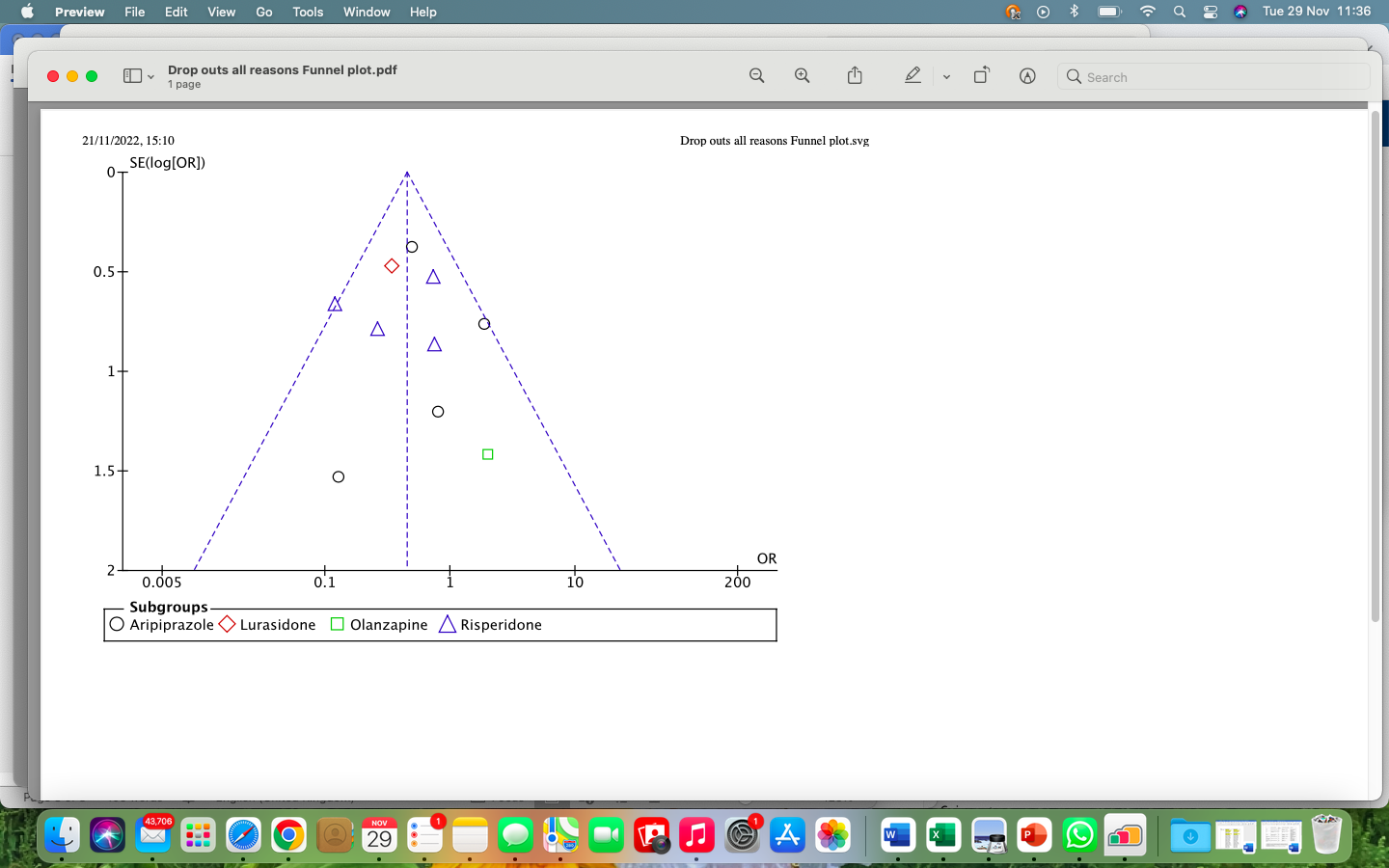 ABC-I data  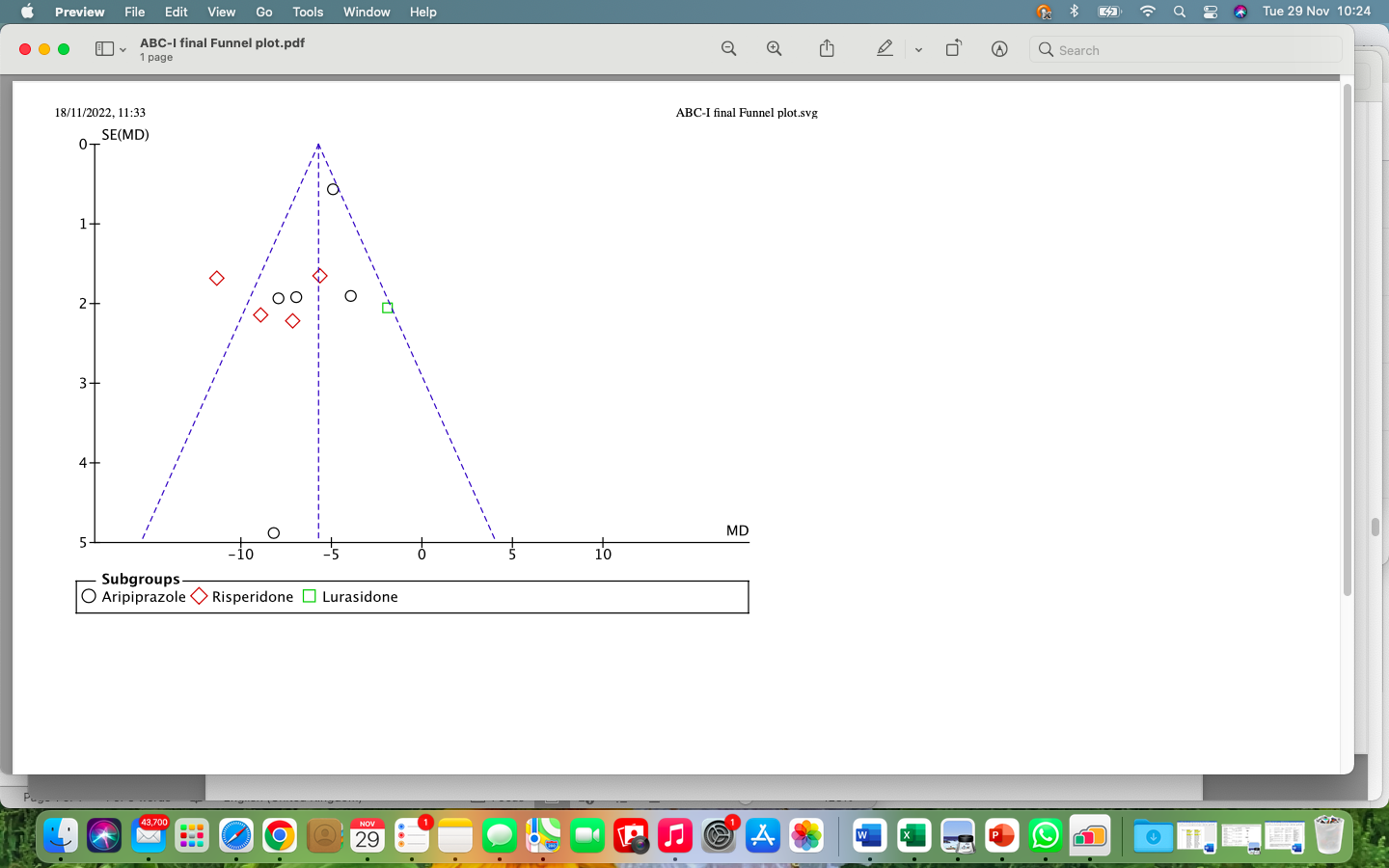 CGI-I data (after sensitivity analysis) 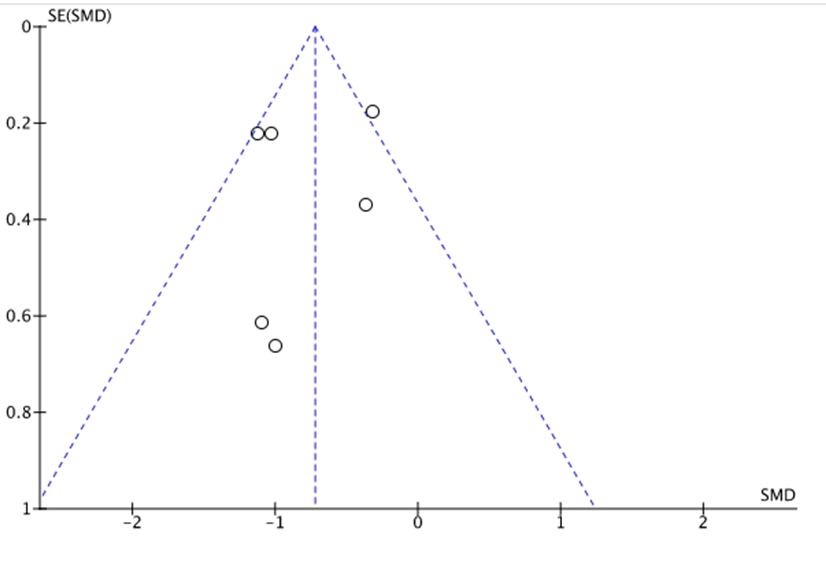 CGI data (before sensitivity analysis)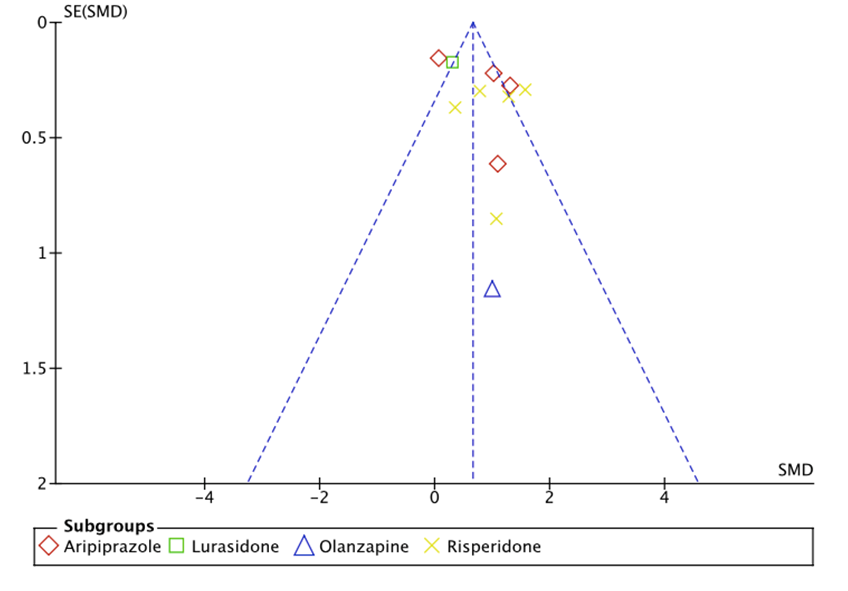 Weight gain data 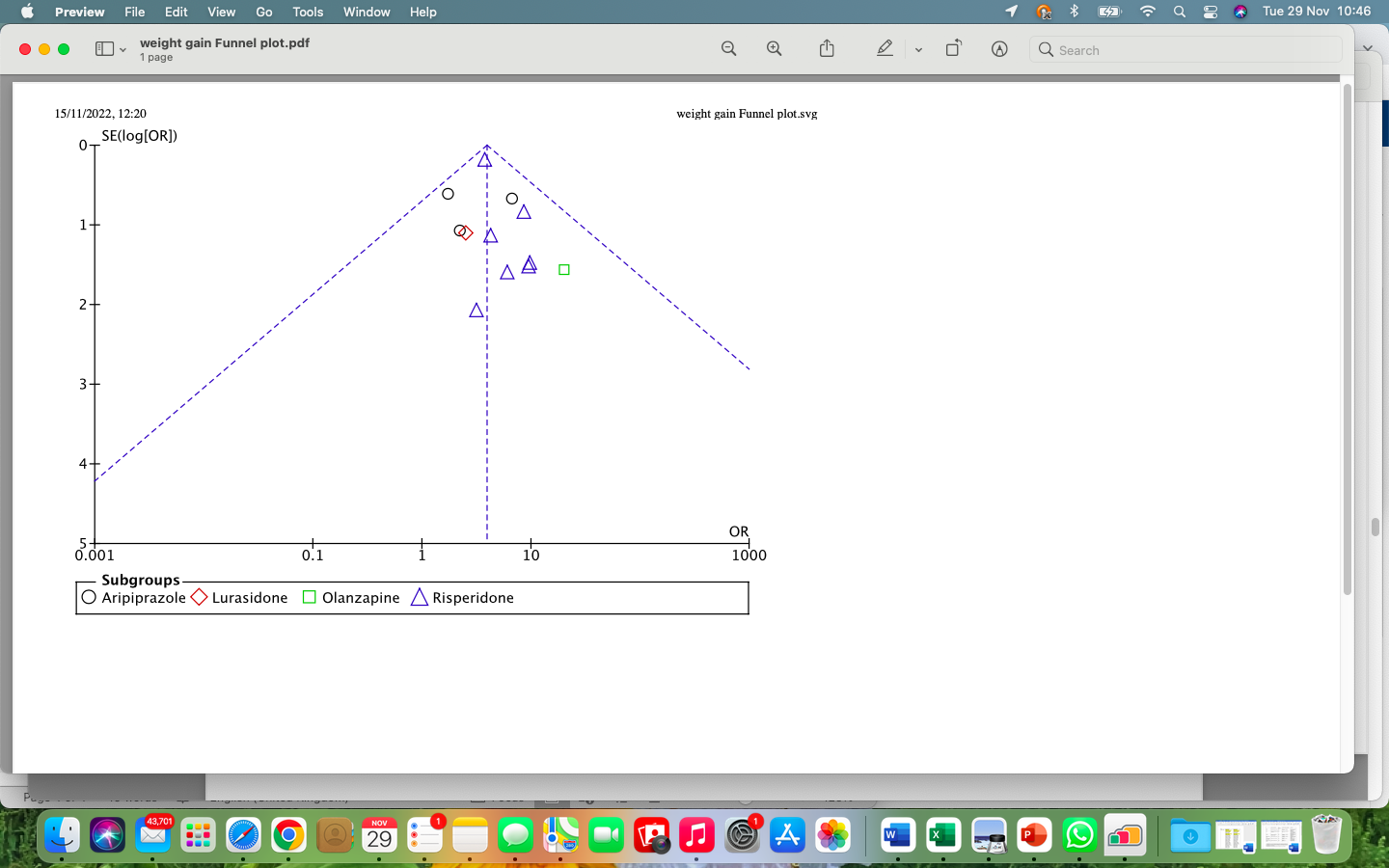 Sedation data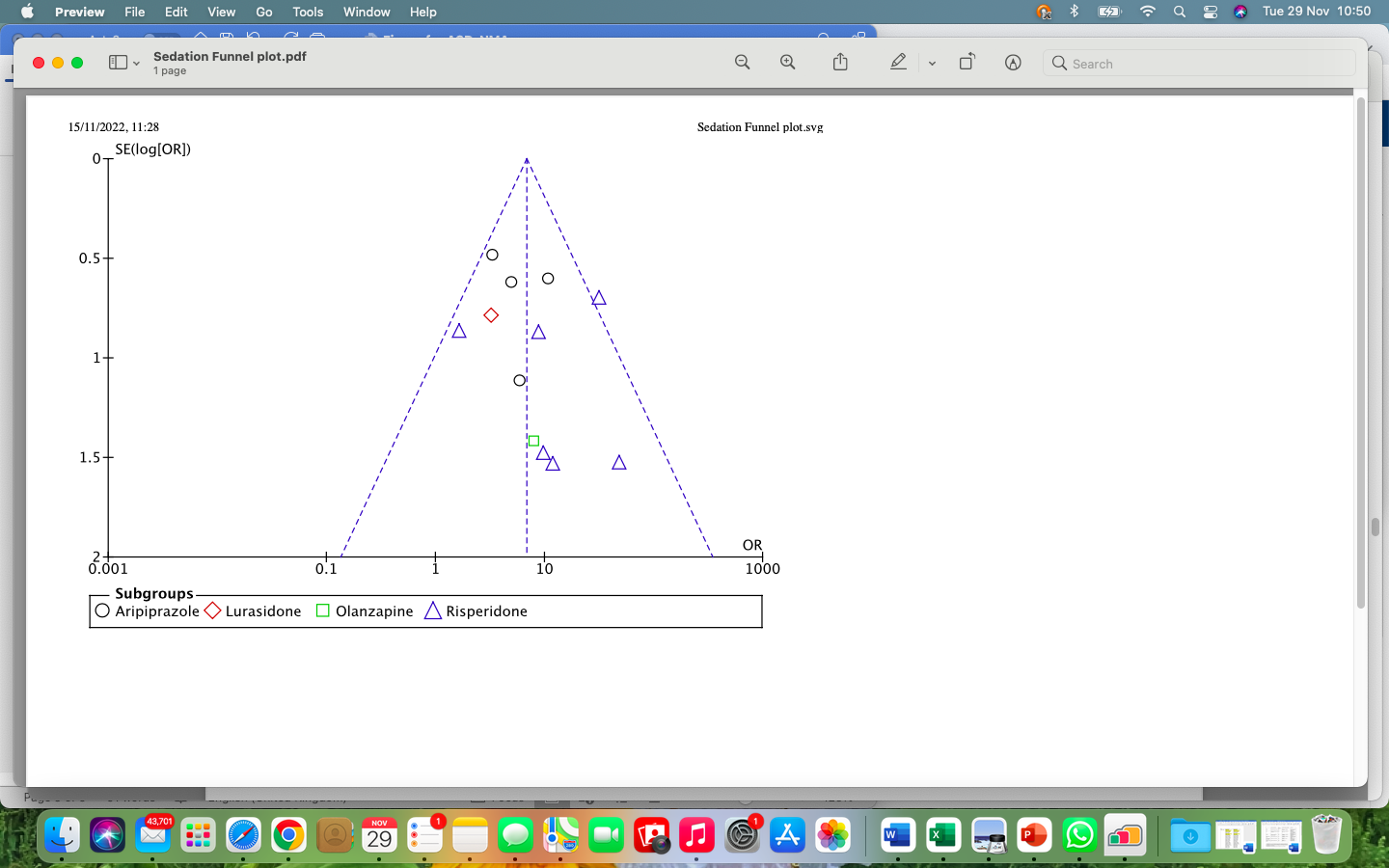 